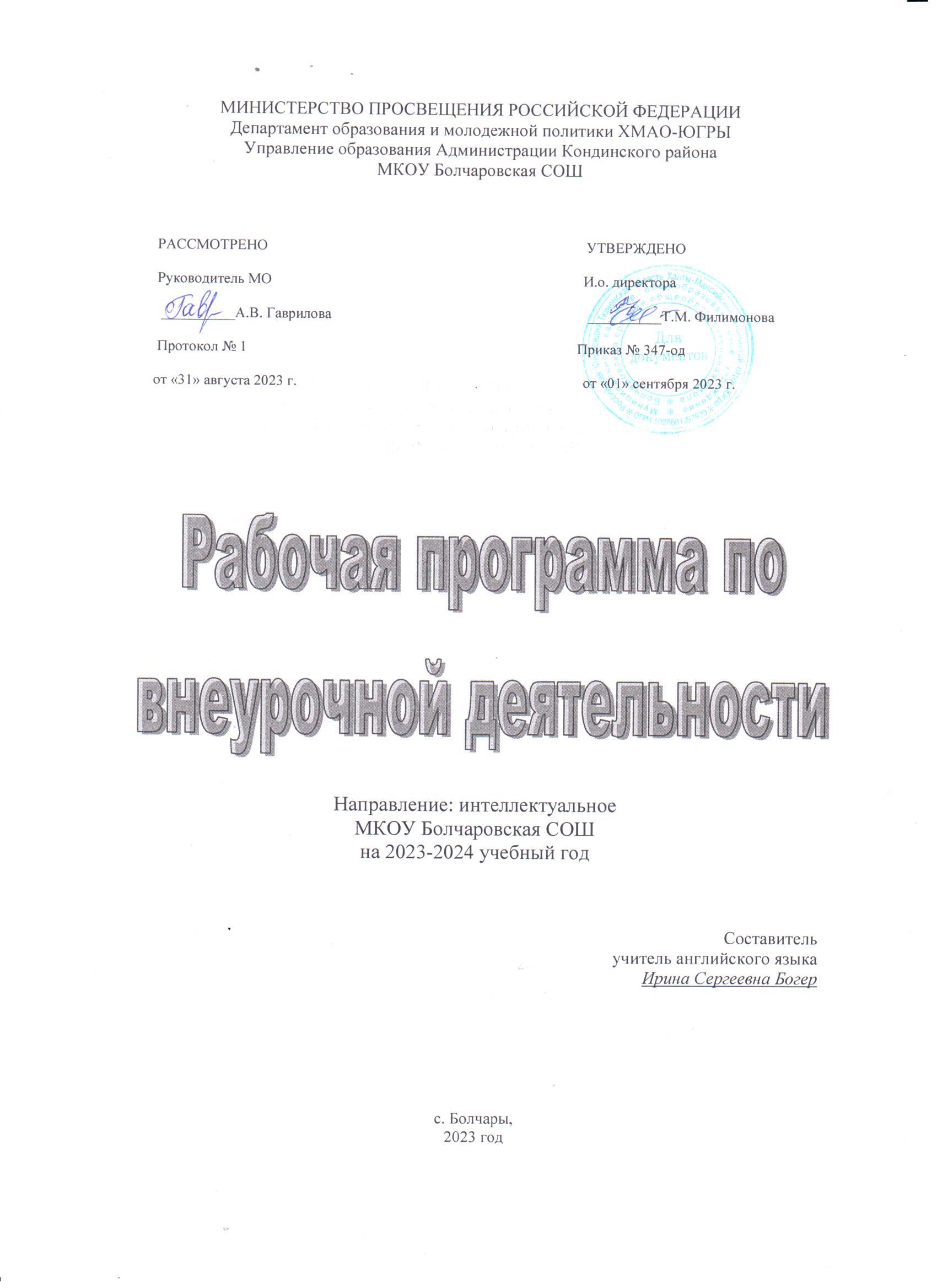 ПРОГРАММА КУРСА« ПРОЕКТНО - ИССЛЕДОВАТЕЛЬСКАЯ ДЕЯТЕЛЬНОСТЬ(английский язык)»ПОЯСНИТЕЛЬНАЯ ЗАПИСКА   Современный мир очень быстро меняется и, соответственно, меняется роль образования в обществе. Ученик сегодня готовится жить в новой действительности. Следовательно, главное, что он должен приобрести – способность самостоятельно и инициативно решать проблемы, даже приблизительный список которых составить невозможно. Также в настоящее время очень возросла значимость владения английским языком как языком международного общения. Чтобы добиться высоких результатов в образовании и в будущей карьере,  необходимо владеть английским на достаточно высоком уровне.    Чтобы быть успешным, современному ученику необходимо быть способным к практическому действию. Не просто решать интеллектуальные задачи, но иметь опыт решения практических задач, требующих от действующего обладания данными интеллектуальными способностями (сюда относится и владение английским языком), - вот тот результат, на который может ориентироваться образование. Современный учитель стремится создать условия, повышающие вероятность появления у школьников способности к практическому действию.  Эта способность появляется в ситуациях, когда ученик приобретает опыт разрешения проблем, исходно не имеющих готового решения.   В наибольшей мере такие ситуации в образовании появляются в проектно-исследовательской деятельности.   Курс «Проектно-исследовательская деятельность» разработан для учащихся 5-8 классов основной школы и направлен на знакомство и приобщение обучающихся к исследованиям и работе над проектами, а также на совершенствование уровня владения английским языком.  Содержание проектов выполняется на английском языке.  Курс рассчитан на 35 часов в каждом классе, с периодичностью 1 час в неделю.    Цель курса: развитие у обучающихся умений исследовательской работы и работы над проектами на английском языке.  Данный курс решает следующие задачи:знакомство с принципами и правилами организации проектно-исследовательской деятельности, методологией  исследования и проекта на английском языке;формирование у учащихся исследовательских умений и навыков в процессе работы с печатными изданиями на английском языке;формирование навыков поиска и работы с различными информационными источниками на английском языке;развитие познавательной самостоятельности и активности учащихся;развитие и закрепление навыка рефлексии собственной деятельности в процессе овладения методами научного познания;формирование навыков презентации на английском языке результатов собственной деятельности;формирование у учащихся потребности к целенаправленному самообразованию и совершенствованию уровня владения английским языком;развитие самостоятельности и ответственности за результаты собственной деятельности;Формы проведения занятий: лекция, практические занятия, работа в библиотеке, работа в компьютерном классе, экскурсия.  Ожидаемый результат:Учащиеся научатся:ставить проблему, цели, задачах исследования и проекта на английском языке, использовать методы исследования,  определять типы проектов на английском языке;работать в соответствии с правилами и этапами научной организации учебного труда;последовательно работать над проектом на английском языке; правилам организации и этапам исследовательской деятельности; эффективно презентовать результаты исследования на английском языке;работать в библиотеке с иностранной литературой;находить информацию на английском языке для решения выявленной проблемы, используя различные информационные ресурсы;эффективной работе с иностранными Интернет-ресурсами;ставить цели и задачи проекта;составлять общий план проекта;подбирать методы исследования адекватные поставленным задачамработать с различными информационными ресурсами на английском языке;анализировать различный информационный материал;ставить проблемы на английском языке, обосновывать актуальности проекта или исследования;определения цели и задач проекта на английском языке;самостоятельно организовывать проектно-исследовательскую деятельность на английском языке;проводить рефлексию собственной поисковой, организационной деятельности;презентовать публичную защиту результатов проектно-исследовательской деятельности, пользуясь средствами английского языка.СОДЕРЖАНИЕ ПРОГРАММЫ КУРСА« ПРОЕКТНО-ИССЛЕДОВАТЕЛЬСКАЯ ДЕЯТЕЛЬНОСТЬ»  Содержание обучения включает в себя 4 блока:Теоретические основы проектно-исследовательской деятельности с использованием средств английского языка (12 часов).Сущность проекта и исследования. Методы научного исследования на английском языке. Требования к организации теоретических и практических исследований.  Социологические методы исследования. Характеристика и требования к научному наблюдению. Правила ведения беседы, интервью на английском языке. Правила составления анкет и проведения анкетирования средствами английского языка. Экспериментальные исследования. Классификация, типы и задачи эксперимента. Организация эксперимента.  Практическая работа: составление анкеты для изучения проблемы на английском языке; задача на подбор конкретных методов исследования для решения конкретной задачи.Работа с различными видами информационных ресурсов на английском языке (8 часов).Понятие об иностранных информационных ресурсах. Правила работы с книгой на английском языке. Методы эффективного чтения английских текстов.  Виды письменных работ и техника работы с книгой. Умение делать выписки. Правила ведения записей: компактность, выдержка интервала, датирование, поля, подчеркивание, выделение ключевых слов, схематическое изображение и сокращения и др. Составление библиографии на английском языке. Правила работы с иностранными Интернет-ресурсами. Электронные библиотеки.  Практическая работа: работа в библиотеке, составление библиографии по теме проекта, работа в сети Интернет.Подготовка (речевая и психологическая) к представлению результатов проектно-исследовательской деятельности(6 часов).Публичная презентация проекта на английском языке (защита)(9 часов).Критерии оценки проекта. Итоговый круглый стол.ТЕМАТИЧЕСКИЙ ПЛАН КУРСА« ПРОЕКТНО-ИССЛЕДОВАТЕЛЬСКАЯ ДЕЯТЕЛЬНОСТЬ (АНГЛИЙСКИЙ ЯЗЫК)»Блок 1. Теоретические основы проектно-исследовательской деятельности (12 ч.)Блок 2. Работа с различными видами информационных ресурсов (8 ч.)Блок 3. Подготовка (речевая и психологическая) к представлению результатов ПИД (6 ч.).Блок 5. Публичная презентация проекта (9 час.).СПИСОК ИСПОЛЬЗУЕМЫХ РЕСУРСОВ.Коптюг Н.М. "Интернет-проект как дополнительный источник мотивации учащихся”. Иностранные языки в школе, 2003, № 3.Мартьянова Т.М. Использование проектных заданий на уроках английского языка / Т.М. Мартьянова.–// Иностранные языки в школе. – 1999. – № 4. – С. 19-21.Полат Е.С. Метод проектов на уроках иностранного языка / Е.С. Полат.– // Иностр. языки в школе. – 2000. – № 3. – С. 3-9.Поливанова К.Н. Проектная деятельность школьников: пособие для учителя. – М.: Просвещение, 2011.Сборник "На урок в Интернет”, материалы Всероссийского конкурса "Дистанционный учитель года”, Москва, РАО, 2000.www.openclass.ru№Тема занятияХарактеристика учебной деятельности обучающихсяХарактеристика учебной деятельности обучающихся1.Вводное занятие.- овладевают основными понятиями о проектной деятельности;- понимают, как правильно поставить проблему и определить конечный продукт средствами английского языка;- овладевают навыками сбора и обработки информации;- берут интервью, проводят социологическое исследование на английском языке;- овладевают основными понятиями об эксперименте;- организуют эксперимент;- рационально организую свой труд.2.Познаем себя. Психологический тренинг.- овладевают основными понятиями о проектной деятельности;- понимают, как правильно поставить проблему и определить конечный продукт средствами английского языка;- овладевают навыками сбора и обработки информации;- берут интервью, проводят социологическое исследование на английском языке;- овладевают основными понятиями об эксперименте;- организуют эксперимент;- рационально организую свой труд.3.Проект и исследование на английском языке. Сходства и различия.- овладевают основными понятиями о проектной деятельности;- понимают, как правильно поставить проблему и определить конечный продукт средствами английского языка;- овладевают навыками сбора и обработки информации;- берут интервью, проводят социологическое исследование на английском языке;- овладевают основными понятиями об эксперименте;- организуют эксперимент;- рационально организую свой труд.4.Понятие о проектной деятельности.- овладевают основными понятиями о проектной деятельности;- понимают, как правильно поставить проблему и определить конечный продукт средствами английского языка;- овладевают навыками сбора и обработки информации;- берут интервью, проводят социологическое исследование на английском языке;- овладевают основными понятиями об эксперименте;- организуют эксперимент;- рационально организую свой труд.5.Структура проектной деятельности.- овладевают основными понятиями о проектной деятельности;- понимают, как правильно поставить проблему и определить конечный продукт средствами английского языка;- овладевают навыками сбора и обработки информации;- берут интервью, проводят социологическое исследование на английском языке;- овладевают основными понятиями об эксперименте;- организуют эксперимент;- рационально организую свой труд.6.Типологические характеристики проектов.- овладевают основными понятиями о проектной деятельности;- понимают, как правильно поставить проблему и определить конечный продукт средствами английского языка;- овладевают навыками сбора и обработки информации;- берут интервью, проводят социологическое исследование на английском языке;- овладевают основными понятиями об эксперименте;- организуют эксперимент;- рационально организую свой труд.7.Целеполагание. Постановка проблемы.- овладевают основными понятиями о проектной деятельности;- понимают, как правильно поставить проблему и определить конечный продукт средствами английского языка;- овладевают навыками сбора и обработки информации;- берут интервью, проводят социологическое исследование на английском языке;- овладевают основными понятиями об эксперименте;- организуют эксперимент;- рационально организую свой труд.8.Определение конечного продукта проектной деятельности и критерии оценки.- овладевают основными понятиями о проектной деятельности;- понимают, как правильно поставить проблему и определить конечный продукт средствами английского языка;- овладевают навыками сбора и обработки информации;- берут интервью, проводят социологическое исследование на английском языке;- овладевают основными понятиями об эксперименте;- организуют эксперимент;- рационально организую свой труд.9.Сбор и обработка информации.- овладевают основными понятиями о проектной деятельности;- понимают, как правильно поставить проблему и определить конечный продукт средствами английского языка;- овладевают навыками сбора и обработки информации;- берут интервью, проводят социологическое исследование на английском языке;- овладевают основными понятиями об эксперименте;- организуют эксперимент;- рационально организую свой труд.10.Методы научного познания.- овладевают основными понятиями о проектной деятельности;- понимают, как правильно поставить проблему и определить конечный продукт средствами английского языка;- овладевают навыками сбора и обработки информации;- берут интервью, проводят социологическое исследование на английском языке;- овладевают основными понятиями об эксперименте;- организуют эксперимент;- рационально организую свой труд.11.Выбор средств проектно-исследовательской деятельности.- овладевают основными понятиями о проектной деятельности;- понимают, как правильно поставить проблему и определить конечный продукт средствами английского языка;- овладевают навыками сбора и обработки информации;- берут интервью, проводят социологическое исследование на английском языке;- овладевают основными понятиями об эксперименте;- организуют эксперимент;- рационально организую свой труд.- овладевают основными понятиями о проектной деятельности;- понимают, как правильно поставить проблему и определить конечный продукт средствами английского языка;- овладевают навыками сбора и обработки информации;- берут интервью, проводят социологическое исследование на английском языке;- овладевают основными понятиями об эксперименте;- организуют эксперимент;- рационально организую свой труд.12.Интервью, беседа, анкетирование на английском языке. Практикум.- овладевают основными понятиями о проектной деятельности;- понимают, как правильно поставить проблему и определить конечный продукт средствами английского языка;- овладевают навыками сбора и обработки информации;- берут интервью, проводят социологическое исследование на английском языке;- овладевают основными понятиями об эксперименте;- организуют эксперимент;- рационально организую свой труд.13.Информационные ресурсы. Определение и классификация.- знакомятся с видами информационных ресурсов на английском языке;- овладевают методикой эффективного чтения;- составляют библиографию;- работают с англоязычными  Интернет-ресурсами и электронными библиотеками.14.Виды информационных ресурсов на английском языке.- знакомятся с видами информационных ресурсов на английском языке;- овладевают методикой эффективного чтения;- составляют библиографию;- работают с англоязычными  Интернет-ресурсами и электронными библиотеками.15.Печатные издания. Правила работы с книгой на английском языке.- знакомятся с видами информационных ресурсов на английском языке;- овладевают методикой эффективного чтения;- составляют библиографию;- работают с англоязычными  Интернет-ресурсами и электронными библиотеками.16.Организация работы с иностранной научной литературой.- знакомятся с видами информационных ресурсов на английском языке;- овладевают методикой эффективного чтения;- составляют библиографию;- работают с англоязычными  Интернет-ресурсами и электронными библиотеками.17.Правила составления библиографии на английском языке.- знакомятся с видами информационных ресурсов на английском языке;- овладевают методикой эффективного чтения;- составляют библиографию;- работают с англоязычными  Интернет-ресурсами и электронными библиотеками.18.Работа с иностранными Интернет-ресурсами.- знакомятся с видами информационных ресурсов на английском языке;- овладевают методикой эффективного чтения;- составляют библиографию;- работают с англоязычными  Интернет-ресурсами и электронными библиотеками.19.Проекты в сети Интернет.- знакомятся с видами информационных ресурсов на английском языке;- овладевают методикой эффективного чтения;- составляют библиографию;- работают с англоязычными  Интернет-ресурсами и электронными библиотеками.20.Электронные библиотеки.- знакомятся с видами информационных ресурсов на английском языке;- овладевают методикой эффективного чтения;- составляют библиографию;- работают с англоязычными  Интернет-ресурсами и электронными библиотеками.- эффективно работают в группах;- грамотно распределяют своё время;- овладевают искусством выступлений на публике средствами английского языка;- тренируют дыхание, голос, работают над дикцией;- овладевают приемами работы с аудиторией.21.Распределение рабочего времени.- эффективно работают в группах;- грамотно распределяют своё время;- овладевают искусством выступлений на публике средствами английского языка;- тренируют дыхание, голос, работают над дикцией;- овладевают приемами работы с аудиторией.22.Подготовка к выступлению по презентации проекта на английском языке.- эффективно работают в группах;- грамотно распределяют своё время;- овладевают искусством выступлений на публике средствами английского языка;- тренируют дыхание, голос, работают над дикцией;- овладевают приемами работы с аудиторией.23.Структура выступления. Речевые структуры.- эффективно работают в группах;- грамотно распределяют своё время;- овладевают искусством выступлений на публике средствами английского языка;- тренируют дыхание, голос, работают над дикцией;- овладевают приемами работы с аудиторией.24.Методы изложения материала.- эффективно работают в группах;- грамотно распределяют своё время;- овладевают искусством выступлений на публике средствами английского языка;- тренируют дыхание, голос, работают над дикцией;- овладевают приемами работы с аудиторией.25.Искусство отвечать на вопросы. Речевые структуры- эффективно работают в группах;- грамотно распределяют своё время;- овладевают искусством выступлений на публике средствами английского языка;- тренируют дыхание, голос, работают над дикцией;- овладевают приемами работы с аудиторией.26.Подведение итогов. Рефлексия.- эффективно работают в группах;- грамотно распределяют своё время;- овладевают искусством выступлений на публике средствами английского языка;- тренируют дыхание, голос, работают над дикцией;- овладевают приемами работы с аудиторией.-составляют методический паспорт проекта;- презентуют свои проекты на английском языке;- разрабатывают виды работ по поддержке проекта;- составляют отчет о проекте.27.Составление методического паспорта проекта.-составляют методический паспорт проекта;- презентуют свои проекты на английском языке;- разрабатывают виды работ по поддержке проекта;- составляют отчет о проекте.28.Презентация проектов.-составляют методический паспорт проекта;- презентуют свои проекты на английском языке;- разрабатывают виды работ по поддержке проекта;- составляют отчет о проекте.29.Подведение итогов презентаций. Круглый стол.-составляют методический паспорт проекта;- презентуют свои проекты на английском языке;- разрабатывают виды работ по поддержке проекта;- составляют отчет о проекте.30.Составление отчета о проекте.-составляют методический паспорт проекта;- презентуют свои проекты на английском языке;- разрабатывают виды работ по поддержке проекта;- составляют отчет о проекте.31.Представление отчетов. Обсуждение.-составляют методический паспорт проекта;- презентуют свои проекты на английском языке;- разрабатывают виды работ по поддержке проекта;- составляют отчет о проекте.32.Результаты ПИД. Рефлексия.-составляют методический паспорт проекта;- презентуют свои проекты на английском языке;- разрабатывают виды работ по поддержке проекта;- составляют отчет о проекте.33.Резервный урок.-составляют методический паспорт проекта;- презентуют свои проекты на английском языке;- разрабатывают виды работ по поддержке проекта;- составляют отчет о проекте.34.Резервный урок.-составляют методический паспорт проекта;- презентуют свои проекты на английском языке;- разрабатывают виды работ по поддержке проекта;- составляют отчет о проекте.35.Подведение итогов года.-составляют методический паспорт проекта;- презентуют свои проекты на английском языке;- разрабатывают виды работ по поддержке проекта;- составляют отчет о проекте.